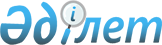 Об установлении единых ставок фиксированного налога для всех налогоплательщиков города Каражал
					
			Утративший силу
			
			
		
					Решение ХIII сессии Каражалского городского маслихата Карагандинской области от 30 января 2009 года N 118. Зарегистрировано Управлением юстиции города Каражал Карагандинской области 06 февраля 2009 года N 8-5-64. Утратило силу решением ХХII сессии Каражалского городского маслихата Карагандинской области от 5 апреля 2018 года N 204
      Сноска. Утратило силу решением ХХII сессии Каражалского городского маслихата Карагандинской области от 05.04.2018 N 204 (вводится в действие по истечении десяти календарных дней после его первого официального опубликования).
      В соответствии c Законом Республики Казахстан от 23 января 2001 года "О местном государственном управлении и самоуправлении в Республике Казахстан", Кодекса Республики Казахстан от 10 декабря 2008 года "О налогах и других обязательных платежах в бюджет" (Налоговый кодекс) городской Маслихат РЕШИЛ:
      Сноска. Преамбула с изменениями, внесенными решением Х сессии Каражалского городского маслихата Карагандинской области от 12.12.2012 N 83 (вводится в действие по истечении десяти календарных дней после дня его первого официального опубликования).


      1. Установить единые ставки фиксированного налога для всех налогоплательщиков города Каражал согласно приложения.
      2. Признать утратившим силу решение Каражалского городского Маслихата "Об установлении единых ставок фиксированного суммарного налога для всех налогоплательщиков города Каражал" от 05 марта 2008 года N 49 (зарегистрировано в управлении юстиции города Каражал за N 8-5-52 от 25 марта 2008 года, опубликовано в газете "Қазыналы өңір" 05 апреля 2008 года за N 14).
      3. Контроль за исполнением данного решения возложить на председателя постоянной комиссии городского Маслихата по вопросам бюджета и экономики (Б. Мусин).
      4. Настоящее решение вводится в действие по истечении десяти календарных дней после его первого официального опубликования. Размеры базовых ставок фиксированного налога на единицу налогообложения в месяц:
					© 2012. РГП на ПХВ «Институт законодательства и правовой информации Республики Казахстан» Министерства юстиции Республики Казахстан
				
Председатель XIII сессии,
секретарь городского Маслихата
Н. КадирсизовПриложение
к решению городского Маслихата
от 30 января 2009 года N 118
N п/п
Наименование объекта налогообложения
Размеры базовых ставок фиксированного налога (в месячных расчетных показателях)
1.
Игровой автомат без выигрыша, предназначенный для проведения игры с одним игроком
6
2.
Игровой автомат без выигрыша, предназначенный для проведения игры с участием более одного игрока
10
3.
Персональный компьютер, используемый для проведения игры
3
4.
Игровая дорожка
35
5.
Карт
8
6.
Бильярдный стол
12